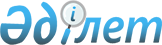 Қазақстан Республикасының Алматы облыстық сотының судьясы қызметінен босату, сондай-ақ аудандық және оларға теңестірілген соттардың төрағалары мен судьяларын қызметке тағайындау және қызметтен босату туралыҚазақстан Республикасы Президентінің Жарлығы. 2003 жылғы 7 наурыз N 1039      Қазақстан Республикасы Конституциясының 82-бабының 3-тармағына, "Қазақстан Республикасының сот жүйесі мен судьяларының мәртебесі туралы" Қазақстан Республикасының 2000 жылғы 25 желтоқсандағы Конституциялық заңының 31-бабының 3, 6-тармақтарына, 34-бабының   1-тармағының 1), 4), 6) тармақшаларына, 2-тармағына, 4-тармағының 2) тармақшасына сәйкес қаулы етемін: 

      1. Аудандық және оларға теңестірілген соттардың төрағалары қызметіне:  Ақтөбе облысы бойынша: Ырғыз                      Бақтыгереев Оралбек Әбішұлы 

аудандық сотына            осы облыстың Әйтеке би аудандық 

                           сотының судьясы қызметінен босатыла 

                           отырып; Қарғалы                    Өтепберген Нұрлан 

аудандық сотына            осы облыстың Ырғыз аудандық сотының 

                           төрағасы қызметінен босатыла отырып тағайындалсын. 

      2. Аудандық және оларға теңестірілген соттардың судьялары қызметіне:  Ақмола облысы бойынша: Жақсы                      Жоламанова Зәуре Ғабдессалямқызы; 

аудандық сотына Степногор                  Бекентаева Бибігүл Қайыркелдіқызы; 

қалалық сотына  Ақтөбе облысы бойынша: Ақтөбе                     Құлбосынова Айгүл Сағынқызы; 

қаласының сотына Ақтөбе қаласының           Иманиязова Шолпан Сарбасқызы 

N 2 сотына                 осы облыстың Хромтау аудандық сотының 

                           судьясы қызметінен босатыла отырып;                            Қанапиев Ермек Кенжетайұлы;  Алматы облысы бойынша: Талдықорған                Тоқболатов Талғат Ибрагимұлы; 

қалалық сотына Еңбекшіқазақ               Абдуллин Фархад Фазылжанұлы; 

аудандық сотына Талғар                     Кисикова Бақыт Испекқызы; 

аудандық сотына  Атырау облысы бойынша: Атырау                     Смақов Сағат Әбуұлы; 

қалалық сотына Атырау қаласының           Тұхфатова Дина Нұрболатқызы; 

N 2 сотына  Батыс Қазақстан облысы бойынша: Орал қаласының             Ниязбеков Асхат Болатұлы; 

N 2 сотына  Жамбыл облысы бойынша: Тараз қалалық сотына       Шәріпова Эльмира Білдебайқызы; Тараз қаласының            Сыздықова Гүлнәр Коминтернқызы; 

N 2 сотына Мойынқұм                   Дәуренбеков Абай Әбдіқапарұлы; 

аудандық сотына  Қарағанды облысы бойынша: Қарағанды қаласы           Мәдібаева Зейнекүлтай Орынбасарқызы; 

Қазыбек би ауданының 

N 2 аудандық сотына Қарағанды қаласы           Имашев Болат Темірұлы; 

Октябрь аудандық сотына Қарқаралы                  Жөкебаев Мұхтар Тайлақбайұлы; 

аудандық сотына Теміртау                   Ахметуллин Бауыржан Социалұлы; 

қалалық сотына Шахтинск                   Сыздықов Ерлан Ерғалиұлы; 

қалалық сотына  Қостанай облысы бойынша: Қостанай                   Бөкенбаев Нұрлан Жұмабекұлы 

қалалық сотына             Қостанай гарнизоны әскери сотының 

                           төрағасы қызметінен босатыла отырып; Қостанай қаласының         Қадырбаев Ерімхан Батырханұлы; 

N 2 сотына Жітіқара                   Меңдібаева Ғалия Бөлекбайқызы; 

аудандық сотына мамандандырылған           Сейдахметова Гауһар Тыныштыққызы; 

ауданаралық 

экономикалық сотына  Қызылорда облысы бойынша: Қызылорда қаласының        Қамысбаева Бағымкүл Құрақбайқызы; 

N 2 сотына  Маңғыстау облысы бойынша: Ақтау қалалық сотына       Әубәкіров Мұрат Ескендірұлы;  Оңтүстік Қазақстан облысы бойынша: Арыс аудандық сотына       Құлтаев Қыдырбек Ұласбекұлы; Сайрам                     Тәжденова Манат Насырқызы; 

аудандық сотына Сарыағаш                   Әлсеева Зәуре Қадырқызы 

аудандық сотына            осы облыстың Ордабасы аудандық сотының 

                           судьясы қызметінен босатыла отырып; Төле би                    Стамқұлова Саид-Дина Мырзағалиқызы; 

аудандық сотына  Павлодар облысы бойынша: Павлодар                   Мерғалиев Асламбек Амангелдіұлы; 

қалалық сотына 

                           Тоғымбетова Айгүл Өміртайқызы; Павлодар қаласының         Ахметова Айгүл Сәрсембайқызы; 

N 2 сотына  Солтүстік Қазақстан облысы бойынша: Петропавл                  Сапарғалиев Серікбол Ермекұлы; 

қалалық сотына 

                           Ташқұлов Дәулет Ташқұлұлы;                            Темірова Гүлмира Күмісбекқызы;                            Шипп Денис Алексеевич; Ақжар                      Арғымбаева Қарлығаш Қайыргелдіқызы; 

аудандық сотына  Шығыс Қазақстан облысы бойынша: Өскемен                    Евсеева Евгения Әділғазықызы; 

қалалық сотына 

                           Құдайбергенова Роза Телеуқызы;                            Манжуева Шолпан Серікбекқызы; Өскемен қаласының          Онғарбаева Жанар Төлебайқызы; 

N 2 сотына Семей қалалық сотына       Шешенбаева Алтынбек Рымбекұлы; Глубокое                   Әміров Бақытбек Гамирұлы; 

аудандық сотына Семей гарнизонының         Сәрсенбаев Санат Слямжанұлы; 

әскери сотына  Астана қаласы бойынша: Алматы                     Әлмағанбетов Жантас Маманұлы; 

аудандық сотына 

                           Жүсіпова Әмина Оспанқызы;                            Диханбаев Бауыржан Сайрамбайұлы тағайындалсын. 

      3. Атқаратын қызметінен:  Алматы облысы бойынша: облыстық                   Кущанов Қанатбек 

соттың судьясы             қайтыс болуына байланысты;  Атырау облысы бойынша: Қызылқоға аудандық         Оразәлиев Хисмет Әміреұлы 

сотының төрағасы           қайтыс болуына байланысты; Атырау қалалық             Дәурешов Әнуар Жұмажанұлы 

сотының судьясы            өз тілегі бойынша;  Қарағанды облысы бойынша: Қарағанды қаласы           Досмақов Қорған Лензаханұлы 

Қазыбек би ауданының       судьяға қойылатын талаптарды 

N 2 аудандық сотының       орындамағаны үшін; 

судьясы  Қостанай облысы бойынша: Таранов аудандық           Сейітова Айна Әбедқұлқызы 

сотының судьясы            өз тілегі бойынша;  Қызылорда облысы бойынша: Қызылорда қалалық          Сұлтанахметов Сыздық 

сотының судьясы            өз тілегі бойынша;  Маңғыстау облысы бойынша: Ақтау қаласы               Базарқұлова Нұржамал Әбдіманапқызы 

N 2 сотының судьясы        судьяға қойылатын талаптарды 

                           орындамағаны үшін;  Оңтүстік Қазақстан облысы бойынша: Сарыағаш ауданы            Сүлейменов Шамсуддин Әбдімәуленұлы 

N 2 сотының судьясы        соттың айыптау үкімі заңды күшіне 

                           енуіне байланысты;  Павлодар облысы бойынша: Качир аудандық             Нүкенов Нұрлан Нәжімұлы 

сотының төрағасы           өз тілегі бойынша осы соттың судьясы 

                           етіп қалдырыла отырып;  Шығыс Қазақстан облысы бойынша: Өскемен қалалық            Шереметьева Надежда Васильевна 

сотының судьясы            өз тілегі бойынша;  Астана қаласы бойынша: Сарыарқа аудандық          Қаланов Тұран Мұртазаұлы 

сотының судьясы            соттың айыптау үкімі заңды күшіне 

                           енуіне байланысты;  Алматы қаласы бойынша: Алмалы аудандық            Көмбетов Нұрлан Кәкімұлы 

сотының судьясы            судьяға қойылатын талаптарды 

                           орындамағаны үшін; Әуезов ауданы              Қыраубаев Жақыпбек Мүтәліпұлы 

N 2 аудандық сотының       судьяға қойылатын талаптарды 

судьясы                    орындамағаны үшін босатылсын. 

      4. Осы Жарлық қол қойылған күнінен бастап күшіне енеді.       Қазақстан Республикасының 

      Президенті 
					© 2012. Қазақстан Республикасы Әділет министрлігінің «Қазақстан Республикасының Заңнама және құқықтық ақпарат институты» ШЖҚ РМК
				